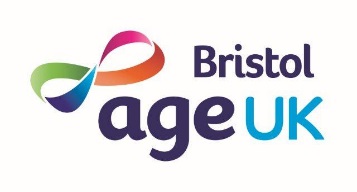 Helpline Call Handler Volunteer Role DescriptionIntroductionThe Helpline is run by Age UK Bristol and acts as the first point of contact for the Support Hub for older people, which has been developed by the organisations listed below to help older people since the Covid-19 outbreak.  Anyone calling will be given information, advice and support across our respective services. Currently the Support Hub includes the following: Active Ageing  Age UK Bristol   Alive! Alzheimers Society    Bristol & Avon Chinese Women’s Group Bristol After Stroke Bristol Ageing Better Bristol Older People’s Forum CRUSE Independent Age    LinkAge    RSVP West    St Monica Trust    The Marmalade Trust  The Reader     WE Care Home ImprovementThe Helpline is staffed with Age UK Bristol volunteers who respond to queries, signpost and refer to Support Hub partners.  This is a home based role and each volunteer will need:Reliable internet connection which can allow video conferencing applications such as ZoomA smartphoneA computer or tabletNow that our central office has opened up again, working in the office is also an option. We maintain Covid safety measures within the office. The qualities and skills required for this role are: Excellent communication and listening skills Confidence using new applications and softwareAbility to assimilate new information and convey it in a calm and friendly mannerTo have an understanding of the needs of older peopleTo have an understanding of the barriers older people may face Punctuality and reliability TrainingWe offer induction, training and other relevant training opportunities to enable you to fulfil this volunteer role.Hours We are currently asking for a minimum of 1 shift of 3 hours each per week. The shifts run 10:00-13:00 and 13:00-16:00 Monday to Friday.LocationAt the moment this role is based in the home of the volunteer with training and support provided remotely, although it is now possible to volunteer from our office in Central Bristol (to be arranged with project manager). ExpensesWe do not anticipate there being any expenses relating to this role but if reasonable expenses arise (such as travel to central office) we will seek to reimburse these. Further Information For further information please contact:Jay Wilkinson| Volunteer Coordinator Email: jaywilkinson@ageukbristol.org.uk Phone: 0117 440 4303